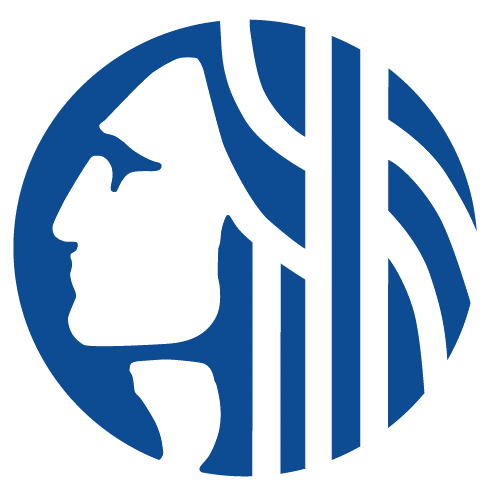 CENTRAL WATERFRONT OVERSIGHT COMMITTEENovember 6th, 2020 1:00-2:30 pmVirtual – WebExhttps://seattle.webex.com/webappng/sites/seattle/meeting/download/51a8005c88354039bd3794393a8b9d5b?siteurl=seattle&MTID=m3b32767232d336d885960bf21b6da86d AgendaWelcome (10 minutes) Program Refresh and History – Marshall (10 minutes) Committee’s Goals & Guidelines – Maiko Winkler-Chin, Gerry Johnson (10 minutes)Performance Standard discussion- Intro and Group Discussion (15 minutes)Program Elements and Construction Sequencing – Angie Brady (10 minutes)Pier 62- Friends/Parks intro (30 minutes) Welcome Thatcher Bailey and the Friends team!Introduction to Parks/Friends pilot operating model Public safety strategyTimeline and Next Steps (5 minutes)Timing for our next meetingAppointment termGood of the order – Everyone